This is an example for the Bus Coupler Bay, as per the schematic drawing the contents in this test format can be modified for another Bus couplerGENERAL DATA AND INFORMATION: MECHANICAL CHECKS AND VISUAL INSPECTIONS as Per TCS –P–105 Rev – 01, Item no 4.1 ELECTRICAL TESTS:  CIRCUIT BREAKER CLOSING / TRIPPING BLOCKING CONDITIONS:SINGLE LINE DIAGRAM FOR TEST BAY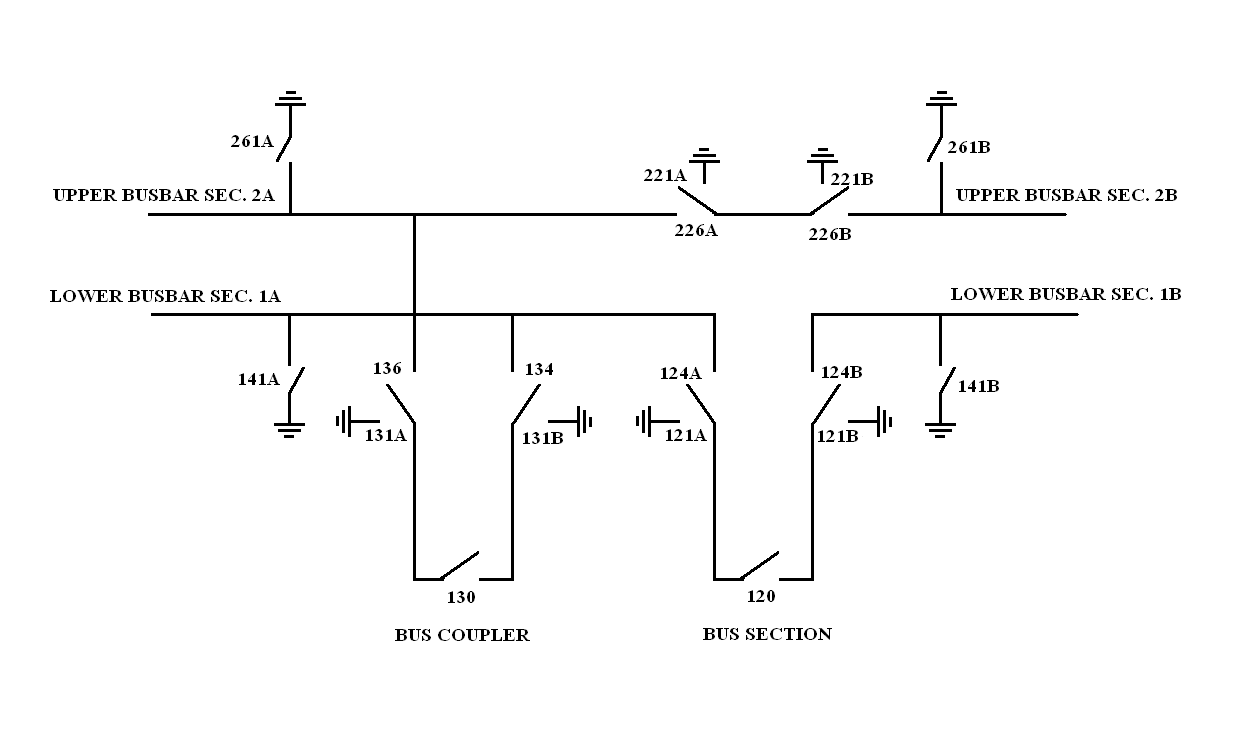 CHECKING OF OPERATION AND INDICATIONS  FUNCTIONAL AND INTERLOCKING TEST FOR CIRCUIT BREAKER 130  All checked under normal sf6 gas pressure operating conditions    *Protection Relays Reset, Bus VT MCB on & Synchronizing condition ok        Note:                 FO: Fully Open             FC: Fully CloseFUNCTIONAL TEST FOR C.B TRIP & OPEN BLOCKING:C.B Open Blocking while load transfer in one feeder or more to be connected to  Two bus bars which coupled by this bus section (120).Functional Test for Bus Disconnector 124A:             Note:           FO: fully open         FC: fully close         O: open                     C: closeFunctional and Interlocking Test for Bus Disconnector 124B:               Note:          FO: fully open     FC: fully close         O: open                     C: closeFunctional and interlocking test for Bus Disconnector 226A:                    Note:                                    FO: fully open             FC: fully closeFunctional and Interlocking Test  for  Bus Disconnector  226B:                   Note:                           FO: fully open             FC: fully closeFunctional and interlocking test for Earth Switch 121A:                               Note:                                                                FO: fully openFUNCTIONAL AND INTERLOCKING TEST FOR EARTH SWITCH 121B:                             Note:                                                      FO: fully openFUNCTIONAL AND INTERLOCKING TEST FOR EARTH SWITCH 221A:                       Note:                                            FO: fully open             FC: fully closeFUNCTIONAL AND INTERLOCKING TEST FOR EARTH SWITCH 221B:                          Note:                                            FO: fully open             FC: fully closeFUNCTIONAL AND INTERLOCKING TEST FOR EARTH SWITCH 261A:                        Note:                                          FO: fully open             FC: fully closeFUNCTIONAL AND INTERLOCKING TEST FOR EARTH SWITCH 261B:                            Note:                                           FO: fully open             FC: fully closeFUNCTIONAL AND INTERLOCKING TEST FOR EARTH SWITCH 141A:           Note:                      FO: fully open             FC: fully closeFUNCTIONAL AND INTERLOCKING TEST FOR EARTH SWITCH 141B:                   Note:                                       FO: fully open             FC: fully closeCHECKING OF INDICATIONS         As per the schematic drawingsCHECKING OF LCC ANNUN, INDICATION & ALARMS: (ANNUNCIATOR-1)CHECKING OF LCC ANNUN, INDICATION & ALARMS : (ANNUNCIATOR-2)           Note:               All interlock points were checked according to interlocking conditions table 	which is Approved by system operation department.Panel designationManufactureItemDescriptionCheckedChecked1Check tightness of all connectionsYesN/A2Inspect for physical damage / defectsYesN/A3Panel condition, cleanliness, organization, labeling, readiness for service, panel doors, handles...etc YesN/A4CT shorting checkedYesN/A5Indications checkedYesN/A6Check the ferrules as per specificationYesN/A7Panel Earthing checkedYesN/A8Confirm that each panel has been properly secured to the floor in its final service location. YesN/A9Confirm that panels are constructed and wired as per SEC relevant specification. YesN/A10Check case cover and gasket for proper seal against dust.YesN/A11Check all installed equipment nameplate information for compliance to approved drawings and equipment /material lists. YesN/A12For all internal and external panel wiring, confirm that all screw terminations are tight and that crimp connectors are firmly secured to the wire and to the termination point. Ensure that no part of the wire is bent at the termination point. Check Ferrules.YesN/A13Check that panel equipment is mounted securely and protected against mal operation due to vibration, shock, etcYesN/A14Use of ring type terminals for wire termination for current circuit wires.YesN/A15Disconnectors Manual  operation by handle and related interlocking conditions to be checkedYesN/A16Mechanical interlocking between DS & ES to be checkedYesN/AItemDescriptionCheckedChecked1Insulation Resistance Test report of all wires to be submittedBy the contractor prior witnessing and made availableYes N/A 2DC Power supply and control checked.Yes N/A 3AC Power supply and control checked.Yes N/A 4All CB’S, DSW’s and ESW’s should be tested before starting function checkYes N/A 5Circuit Breaker, Disconnectors and Earth Switch Open/Close status checkedYes N/A ItemDescriptionSettingValuesCB blocked statusCB blocked statusRemarksItemDescriptionSettingValuesClosingTrippingRemarksSF6 Gas pressure 1st stage SF6 Gas Pressure 2nd  StageCB spring charged conditionAnti-Pumping condition Equipment ReferenceCommandOperationOperationOperationIndicationIndicationIndicationConditionRemarksEquipment ReferenceCommandLCCCRECC(FMK)LCCCRECC(FMK)ConditionRemarks124AOpen/CloseService124AOpen/CloseTest124BOpen/CloseService124BOpen/CloseTest226AOpen/CloseService226AOpen/CloseTest226BOpen/CloseService226BOpen/CloseTest120CloseService120CloseTest120Open121AOpen/CloseIndependent condition121BOpen/CloseIndependent condition221AOpen/CloseIndependent condition221BOpen/CloseIndependent condition261AOpen/CloseIndependent condition261BOpen/CloseIndependent condition141AOpen/CloseIndependent condition141BOpen/CloseIndependent conditionOperationConditionEquipmentsStatusRemarksClose*TestDS  124ADS  124BFOFOClose*ServiceDS 124 ADS 124 BFCFCTripIndependentProtection RelaysOperatedAs per the schematic DrawingOperationConditionEquipmentsStatusRemarksClose/openTestES – 121B & 141AES – 121AFCFOClose/openService ES-121A,121B & 141ACB -120 FOOOperationConditionEquipmentsStatusRemarksClose/openTestES – 121A & 141BES – 121BFCFOClose/openService ES-121A ,121B &141BCB - 120FOOOperationCondition EquipmentsStatusRemarksClose/openTestEs – 221B ,261AEs – 221AFcFoClose/openService 1Es-221A,221B,261A Ds- 226BFoClose/openService 2Es-221A,221B,261ADs -206,406,606 & 236FoClose/openService 3Es-221A,221B,261ADs-106,306,506,706 & 136FoOperationCondition EquipmentsStatusRemarksClose/openTestES – 221A & 261BES – 221BFCFOClose/openService  1DS-226A,ES- 221A,221B & 261BFOClose/openService 2ES-221A,221B,261BDS -206,406,606 & 236FOClose/openService 3ES-221A,221B,261BDS-106,306,506,706 & 136FOOperationConditionEquipmentsStatusRemarksClose/open------------DS  124A & 124BFoOperationConditionEquipmentsStatusRemarksClose/open------------Ds 124A & 124BFoOperationConditionEquipmentsStatusRemarksClose/open------------Ds – 226A & 226BFoOperationCondition      EquipmentsStatusRemarksClose/open------------DS – 226A & 226B FOOperationCondition      EquipmentsStatusRemarksClose/open---------DS – 226A, 106, 306, 506, 706 & 136 FOOperationCondition      equipmentsStatusRemarksClose/open------------DS– 226B, 206, 406, 606 & 236 FoOperationCondition      EquipmentsStatusRemarksClose/open------------DS– 124A, 104, 304, 504, 704 &134FoOperationCondition      EquipmentsStatusRemarksClose/open------------DS – 124B, 204, 404, 604  & 234FoSl. No.EventsCommandLCCLCCCRCRFMKFMKSl. No.EventsCommandTB No.StatusTB No.StatusTB No. Status[    ][    ][    ][    ][    ][    ][    ][    ][    ][    ][    ][    ][    ][    ][    ][    ][    ][    ][    ][    ][    ][    ][    ][    ][    ][    ][    ][    ][    ][    ][    ][    ][    ][    ][    ][    ][    ][    ][    ][    ][    ][    ][    ][    ][    ][    ][    ][    ][    ][    ][    ]Channel no.EventsLCCLCCCRCRStatusChannel no.EventsTB noStatusTB noStatusStatus[    ][    ][    ][    ][    ][    ][    ][    ][    ][    ][    ]Channel no.EventsLCCLCCCRCRStatusChannel no.EventsTb noStatusTb noStatusStatus[    ][    ][    ][    ][    ][    ][    ][    ][    ][    ][    ][    ][    ][    ][    ]